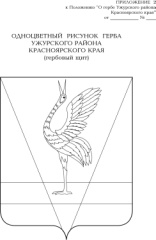 АДМИНИСТРАЦИЯ УЖУРСКОГО РАЙОНАКРАСНОЯРСКОГО КРАЯ                                     ПОСТАНОВЛЕНИЕ17.04.2020                                           г. Ужур                                                № 250О внесении изменений в постановление администрации Ужурского района от 20.11.2014 №  973 «Об утверждении Положения об оплате труда работников муниципальных бюджетных и казенных  учреждений Ужурского района в сфере образования»Руководствуясь Постановлением Правительства Красноярского края от 31.03.2020 № 181-п «О внесении изменений в отдельные Постановления Правительства Красноярского края, регулирующие вопросы оплаты труда работников краевых государственных учреждений», статьей 19 Устава Ужурского  района ПОСТАНОВЛЯЮ:1. Внести в приложение к постановлению администрации Ужурского района от 31.10.2014 № 973 «Об утверждении Положения об оплате труда работников муниципальных бюджетных и казенных  учреждений Ужурского района в сфере образования» (далее - Положение) следующие изменения:1.1. Приложение № 1 к Положению изложить в следующей редакции:«Минимальные размеры окладов (должностных окладов), ставок заработной платы работников учреждений Ужурского района в сфере образования1. Профессиональная квалификационная группа должностейработников образования* Для должности «младший воспитатель» минимальный размер оклада (должностного оклада), ставки заработной платы устанавливается в размере 3 849,0 руб., для должности «дежурный по режиму» минимальный размер оклада (должностного оклада), ставки заработной платы устанавливается в размере 5 224,0 руб. 2. Профессиональная квалификационная группа«Общеотраслевые должности служащих»3. Профессиональные квалификационные группы должностейработников физической культуры и спорта* Для должности «тренер», отнесенной ко второму квалификационному уровню, минимальный размер оклада (должностного оклада) устанавливается в размере 11790,0 рублей.  4. Профессиональные квалификационные группыобщеотраслевых профессий рабочих5. Должности руководителей структурных подразделений * Утвержденная приказом Минздравсоцразвития России от 05.05.2008 № 216н «Об утверждении профессиональных квалификационных групп должностей работников образования».2. Контроль за выполнением настоящего постановления возложить на директора МКУ «Управление образования» И.В. Милину. 3. Постановление вступает в силу в день, следующий за днем его    официального опубликования в специальном выпуске газеты «Сибирский хлебороб», но не ранее 1 июня 2020 года.     Глава  района                                                                                     К.Н. ЗарецкийКвалификационные уровниКвалификационные уровниМинимальный размер оклада (должностного
оклада), ставки заработной платы, руб.Профессиональная квалификационная группа должностей работников      
учебно-вспомогательного персонала первого уровня             Профессиональная квалификационная группа должностей работников      
учебно-вспомогательного персонала первого уровня             Профессиональная квалификационная группа должностей работников      
учебно-вспомогательного персонала первого уровня             3 237,0Профессиональная квалификационная группа должностей работников      
учебно-вспомогательного персонала второго уровня             Профессиональная квалификационная группа должностей работников      
учебно-вспомогательного персонала второго уровня             Профессиональная квалификационная группа должностей работников      
учебно-вспомогательного персонала второго уровня             1 квалификационный уровень      3 409,0 *2 квалификационный уровень 3 783,0Профессиональная квалификационная группа должностей педагогических работниковПрофессиональная квалификационная группа должностей педагогических работниковПрофессиональная квалификационная группа должностей педагогических работников1 квалификационный уровень при наличии среднего    
профессионального       
образования             5 592,01 квалификационный уровень при наличии высшего     
образования             6 365,02 квалификационный уровень при наличии среднего    
профессионального       
образования             5 853,02 квалификационный уровень при наличии высшего     
образования             6 666,03 квалификационный уровень при наличии среднего    
профессионального       
образования                6 411,03 квалификационный уровень при наличии высшего     
образования                7 302,04 квалификационный уровень при наличии среднего    
профессионального       
образования             7 016,04 квалификационный уровень при наличии высшего     
образования             7 994,0Квалификационные уровниМинимальный размер оклада (должностного
оклада), ставки   
заработной платы, руб.        Профессиональная квалификационная группа «Общеотраслевые должности служащих первого уровня»Профессиональная квалификационная группа «Общеотраслевые должности служащих первого уровня»1 квалификационный уровень                           3 409,02 квалификационный уровень                           3 596,0   Профессиональная квалификационная группа «Общеотраслевые должности служащих второго уровня»   Профессиональная квалификационная группа «Общеотраслевые должности служащих второго уровня»1 квалификационный уровень                          3 783,02 квалификационный уровень                          4 157,03 квалификационный уровень                          4 567,04 квалификационный уровень                          5 764,0Профессиональная квалификационная группа «Общеотраслевые должности служащих третьего уровня»Профессиональная квалификационная группа «Общеотраслевые должности служащих третьего уровня»1 квалификационный уровень                          4 157,02 квалификационный уровень                          4 567,03 квалификационный уровень                          5 014,04 квалификационный уровень                          6 027,0Квалификационные уровниМинимальный размер оклада (должностного
оклада), ставки   
 заработной платы, руб.Профессиональная квалификационная группа должностей работниковфизической культуры и спорта второго уровняПрофессиональная квалификационная группа должностей работниковфизической культуры и спорта второго уровня1 квалификационный уровень3 783,0Профессиональная квалификационная группа должностей работниковфизической культуры и спорта второго уровняПрофессиональная квалификационная группа должностей работниковфизической культуры и спорта второго уровня2 квалификационный уровень  9 040,0 *Квалификационные уровниМинимальный размер оклада (должностного
оклада), ставки   
заработной платы, руб.Профессиональная квалификационная группа 
«Общеотраслевые профессии рабочих первого уровня»Профессиональная квалификационная группа 
«Общеотраслевые профессии рабочих первого уровня»1 квалификационный уровень                          2 928,02 квалификационный уровень                          3 069,0Профессиональная квалификационная группа «Общеотраслевые профессии рабочих второго уровня»Профессиональная квалификационная группа «Общеотраслевые профессии рабочих второго уровня»1 квалификационный уровень                          3 409,02 квалификационный уровень                          4 157,03 квалификационный уровень                          4 567,04 квалификационный уровень                          5 502,0Квалификационные уровниМинимальный размер оклада (должностного
оклада), ставки   
заработной платы, руб.        Профессиональная квалификационная группа должностей руководителей    
структурных подразделений*                        Профессиональная квалификационная группа должностей руководителей    
структурных подразделений*                        1 квалификационный уровень                          8 316,02 квалификационный уровень                          8 939,03 квалификационный уровень                          9 644,0Профессиональная квалификационная группа «Общеотраслевые должности служащих второго уровня»Профессиональная квалификационная группа «Общеотраслевые должности служащих второго уровня»2 квалификационный уровень                          4 157,03 квалификационный уровень                          4 567,04 квалификационный уровень                          5 764,05 квалификационный уровень                          6 511,0Профессиональная квалификационная группа «Общеотраслевые должности служащих третьего уровня»Профессиональная квалификационная группа «Общеотраслевые должности служащих третьего уровня»5 квалификационный уровень                          7037,0Профессиональная квалификационная группа «Общеотраслевые должности служащих четвертого уровня»Профессиональная квалификационная группа «Общеотраслевые должности служащих четвертого уровня»1 квалификационный уровень                          7 563,02 квалификационный уровень                          8 762,03 квалификационный уровень                          9 435,0